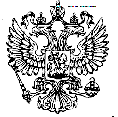 Российская ФедерацияНижегородская областьАдминистрация  рабочего поселка Варнавино606760 р.п. Варнавино,  ул.40 лет Октября,5 тел.3-59-00                                                                 ПОСТАНОВЛЕНИЕ № 3Об утверждении муниципальной программы"Профилактика наркомании и токсикоманиина территории р.п. Варнавино Варнавинского муниципального района Нижегородской области на 2020-2024 годы"В соответствии с Федеральным законом   от 08.01.1998г. № 3-ФЗ  "О наркотических   средствах и психотропных веществах", Указом  Президента Российской Федерации от 18 октября 2007 года №1374  "О дополнительных мерах по противодействию незаконному обороту наркотических средств, психотропных веществ и их прекурсоров", Законом Нижегородской области от 28.03.2002 г. № 16-З "О профилактике наркомании и токсикомании",  администрация р.п. Варнавино постановляет:       1. Создать Антинаркотическую комиссию  администрации р.п.Варнавино.       2.Утвердить Положение об Антинаркотической комиссии администрации р.п.Варнавино согласно приложения № 1.       3.Утвердить состав Антинаркотической комиссии администрации р.п. Варнавино согласно приложения № 2.       4. Утвердить муниципальную программу "Профилактика наркомании и токсикомании на территории р.п.Варнавино Варнавинского муниципального района Нижегородской области на 2020-2024 годы" согласно приложения № 3.       5. Разместить настоящее постановление на официальном сайте  Варнавинского муниципального района  в сети «Интернет» и обнародовать путем размещения на информационных стендах администрации р.п.Варнавино Варнавинского муниципального района Нижегородской области.       6. Контроль за исполнением данного постановления оставляю за собой.Глава администрациир.п.Варнавино:                                                                                           М.В.ВозоваПриложение № 1к постановлению администрации р.п.Варнавиноот 24.01.2020 г. № 3 ПОЛОЖЕНИЕоб Антинаркотической комиссии администрации р.п. Варнавино     1. Антинаркотическая комиссия администрации р.п. Варнавино     (далее – комиссия, АНК) является органом, осуществляющим деятельность по профилактике наркомании, а также минимизации и ликвидации последствий её проявлений.     2. Комиссия в своей деятельности руководствуется Конституцией Российской Федерации, федеральными конституционными законами, федеральными законами, указами Президента Российской Федерации, постановлениями и распоряжениями  Правительства Российской Федерации, иными нормативными правовыми актами Российской Федерации, решениями Государственного антинаркотического комитета, законами и постановлениями Нижегородской области, нормативно-правовыми актами администрации р.п. Варнавино , а также настоящим Положением.     3. Комиссия осуществляет свою деятельность во взаимодействии с АНК  Варнавинского района, учреждениями образования и здравоохранения, органами местного самоуправления р.п.Варнавино, общественными объединениями и организациями.     4. Руководителем комиссии является глава администрации р.п. Варнавино.     5. Основными задачами комиссии являются:        а) деятельность по профилактике наркомании, а также по минимизации и ликвидации последствий её проявлений;        б) участие в реализации на территории р.п.Варнавино государственной политики в области противодействия наркомании;        в) разработка мер по профилактике наркомании, устранению причин и условий, способствующих её проявлению, осуществление контроля за реализацией этих мер;        г) анализ эффективности работы на территории р.п.Варнавино  по профилактике наркомании, а также минимизация и ликвидация последствий её проявлений, подготовка решений комиссии по совершенствованию этой работы;        д) решение иных задач, предусмотренных законодательством Российской Федерации, по противодействию наркомании.     6. Для осуществления своих задач комиссия имеет право:        а) принимать в пределах своей компетенции решения, касающиеся организации, координации и совершенствования деятельности на территории сельского поселения     по профилактике наркомании, минимизации и ликвидации последствий её проявления, а также осуществлять контроль над их исполнением;        б) привлекать для участия в работе комиссии должностных лиц и специалистов органов местного самоуправления р.п.Варнавино, а также представителей организаций и общественных объединений (с их согласия);        в) запрашивать и получать в установленном порядке необходимые материалы и информацию от общественных объединений, организаций и должностных лиц на территории р.п.Варнавино.     7. Комиссия осуществляет свою деятельность в соответствии с планом мероприятий.     8. Заседания комиссии проводятся не реже одного раза в квартал. В случае необходимости по решению председателя комиссии могут проводиться внеочередные заседания комиссии.     9. Присутствие членов комиссии на её заседаниях обязательно. Члены комиссии не вправе делегировать свои полномочия иным лицам. В случае невозможности присутствия члена комиссии на заседании он обязан заблаговременно известить об этом председателя комиссии.     10. Заседание комиссии считается правомочным, если на нем присутствует более половины её членов. Члены комиссии обладают равными правами при обсуждении рассматриваемых на заседании вопросов. В зависимости от вопросов, рассматриваемых на заседаниях комиссии, к участию в них могут привлекаться иные лица.     11. Решение комиссии оформляется протоколом, который подписывается председателем комиссии.     12. Организационное и материально-техническое обеспечение деятельности комиссии осуществляется главой администрации р.п.Варнавино. Для этих целей глава администрации  в пределах своей компетенции назначает должностное лицо (ответственного секретаря АНК), в функциональные обязанности которого входит организация данной деятельности.     13. Основными задачами ответственного секретаря АНК являются:        а) разработка проекта плана работы комиссии;        б) обеспечение подготовки и проведения заседаний комиссии;        в) обеспечение деятельности комиссии по контролю за исполнением её решений;        г) организация и ведение делопроизводства комиссии.Приложение № 2к постановлению администрации р.п.Варнавиноот 24.01.2020 г. № 3  Состав Антинаркотической комиссииадминистрации р.п.ВарнавиноПриложение № 3к постановлению администрации р.п.Варнавиноот 24.01.2020 г. № 3Муниципальная программаПрофилактики наркомании и токсикомании на территории администрации р.п.Варнавино Варнавинского муниципального района Нижегородской области на 2020-2024 годыОбщие положения           Наркомания стала неотъемлемой чертой современного российского образа жизни. Наркотики становятся все более доступными, на российском рынке во все возрастающем объеме появляются новые наркотические вещества, в том числе, мощного разрушающего действия.  Муниципальная  Программа профилактики наркомании, токсикомании на 2020 –2024 годы (далее - Программа) направлена на совершенствование системы профилактики злоупотребления наркотическими средствами и другими психоактивными веществами среди различных категорий населения, прежде всего, молодежи и несовершеннолетних, а также предупреждение преступлений и правонарушений, связанных со злоупотреблением и незаконным оборотом наркотиков.1. Основание для разработки программы 	Настоящая  программа "Профилактика наркомании и токсикомании на территории р.п.Варнавино Варнавинского муниципального района Нижегородской области на 2020-2024 годы" разработана на основании Федерального закона от 08.01.98 № 3-ФЗ "О наркотических средствах и психотропных веществах", Указа Президента Российской Федерации от 18.10.2007 №1374 "О дополнительных мерах по противодействию незаконному обороту наркотических средств, психотропных веществ и их прекурсоров", регулирует правоотношения, возникающие в сфере профилактики наркомании и токсикомании на территории р.п.Варнавино и направлена на предупреждение распространения наркомании и токсикомании, создание организационных гарантий для осуществления системы мер в сфере профилактики наркомании и токсикомании на территории р.п.Варнавино.2. Основные задачи профилактики незаконного потребления наркотических средств и психотропных веществ, наркомании на территории  р.п.ВарнавиноОсновными задачами профилактики незаконного потребления наркотических средств и психотропных веществ, наркомании на территории р.п.Варнавино являются:- создание системы комплексной профилактики незаконного потребления наркотических средств и психотропных веществ, наркомании на территории поселка с приоритетом мероприятий первичной профилактики;- формирование в обществе негативного отношения к немедицинскому потреблению наркотических средств или психотропных веществ;- развитие и укрепление взаимодействия органов местного самоуправления, некоммерческих организаций по вопросам организации профилактики незаконного потребления наркотических средств и психотропных веществ, наркомании на территории поселка;- организация комплексных мероприятий по пропаганде здорового образа жизни, в том числе физической культуры и спорта;- создание условий для обеспечения здорового образа жизни, нравственного и патриотического воспитания молодежи в целях профилактики наркомании и токсикомании;- проведение комплексных профилактических мероприятий, направленных на противодействие незаконному обороту наркотических средств;- создание условий для организации досуга детей и молодежи.3. Основные принципы профилактики незаконного потребления наркотических средств и психотропных веществ, наркоманиина территории р.п.ВарнавиноДеятельность по профилактике незаконного потребления наркотических средств и психотропных веществ, наркомании на территории р.п.Варнавино основывается на следующих принципах:- законности;- соблюдения прав человека и гражданина;- приоритетности мер по выявлению на ранней стадии лиц, потребляющих наркотические средства или психотропные вещества без назначения врача;- гарантированности и доступности наркологической помощи и социальной реабилитации больным наркоманией и членам их семей;- комплексности и систематичности в проведении профилактической работы с лицами, потребляющими наркотические средства или психотропные вещества без назначения врача;- соблюдения конфиденциальности полученной информации о лицах, потребляющим наркотические средства или психотропные вещества без назначения врача, а также больных наркоманией;- индивидуализации подхода на различных этапах профилактики незаконного потребления наркотических средств и психотропных веществ, наркомании к лицам, потребляющим наркотические средства или психотропные вещества без назначения врача, а также больным наркоманией;- признания особой значимости профилактики незаконного потребления наркотических средств и психотропных веществ, наркомании среди несовершеннолетних;- добровольности участия граждан в осуществлении мероприятий по предотвращению распространения незаконного потребления наркотических средств и психотропных веществ, наркомании на территории р.п. Варнавино.4. Объекты профилактики незаконного потребления наркотических средств и психотропных веществ, наркоманииПрофилактика незаконного потребления наркотических средств и психотропных веществ, наркомании на территории р.п.Варнавино осуществляется в отношении:- лиц, не потребляющих наркотические средства или психотропные вещества; - лиц, эпизодически потребляющих наркотические средства или психотропные вещества, без признаков зависимости; - больных наркоманией.5. Деятельность администрации р.п. Варнавинов сфере профилактики наркомании и токсикомании1. К деятельности администрации р.п. Варнавино в сфере  профилактики незаконного потребления наркотических средств и психотропных веществ, наркомании и в пределах компетенции, относится:- исполнение законодательства о наркотических средствах, психотропных веществах и их прекурсорах в пределах своей компетенции;- осуществление мер по профилактике незаконного потребления наркотических средств и психотропных веществ, наркомании в рамках  проведения единой государственной политики в области здравоохранения, образования, социальной политики, молодежной политики, культуры, физической культуры и спорта;- организация мероприятий по развитию системы нравственного, патриотического, гражданского и военно-спортивного воспитания детей, подростков и молодежи, в том числе с целью профилактики незаконного потребления наркотических средств и психотропных веществ, наркомании;- развитие добровольческого движения по профилактике незаконного потребления наркотических средств и психотропных веществ, наркомании, ведению здорового образа жизни;- развитие деятельности учреждений социальной сферы, в том числе учреждений  культуры, молодежной политики, физической культуры и спорта;  - содействие в организации санитарно-просветительской работы по профилактике незаконного потребления наркотических средств и психотропных веществ, наркомании;- содействие в обеспечении деятельности муниципальных учреждений социальной сферы, здравоохранения, образования, культуры, физической культуры и спорта;- содействие развитию антинаркотической пропаганды;- проведение мероприятия по выявлению и уничтожению незаконных посевов и очагов дикорастущих наркосодержащих растений;- взаимодействие с некоммерческими организациями в подготовке молодежных лидеров из числа подростков-добровольцев для работы по предупреждению незаконного потребления наркотических средств и психотропных веществ, наркомании, работе по пропаганде здорового образа жизни.6. Финансирование мероприятийпо профилактике наркомании и токсикомании1. Финансирование мероприятий программы по профилактике  незаконного потребления наркотических средств и психотропных веществ, наркомании не предусмотрено.
 7. Ожидаемые конечные результаты реализации программы:      - стабилизация криминогенной обстановки, снижение уровня преступности и количества совершаемых преступлений, связанных с наркоманией и незаконным оборотом наркотических средств;      - оздоровление обстановки на улицах и в других общественных местах;      - недопущение роста рецидивной и «бытовой» преступности;      - совершенствование и развитие антинаркотической пропаганды;      - ведение здорового образа жизни;      - развитие на территории р.п.Варнавино массового спортивного движения.ПаспортМуниципальной программы "Профилактика наркомании и токсикомании на территории администрации р.п.Варнавино Варнавинского муниципального района Нижегородской области на 2020-2024 годы"Перечень основных мероприятий Программы, сроки их реализации и объемы финансирования  От 24.01.2020г.      Возова Марина Валентиновна-Глава администрации р.п. Варнавино, председатель Антинаркотической комиссииЕлисеева Милитина Васильевна-Главный специалист администрации р.п.Варнавино, заместитель председателя Антинаркотической комиссииВоронина Диана Андреевна-Инспектор по благоустройству, секретарь Антинаркотической комиссии Члены комиссииЧлены комиссииЧлены комиссииГорбунова Светлана Александровна-Главный бухгалтер администрации р.п.ВарнавиноМясникова Нелли Юрьевна-Специалист по благоустройствуВоронин Андрей Юрьевич-  Участковый уполномоченный полиции (посогласованию).Наименование программыНаименование программыПрофилактика наркомании и токсикомании на территории администрации р.п.Варнавино Варнавинского муниципального района Нижегородской области на 2020-2024 годыСрок действия программыСрок действия программы2020-2024 годыОснование для принятия программыОснование для принятия программыФедеральный закон от 08.01.1998 г. № 3-ФЗ "О наркотических средствах и психотропных веществах", Указ Президента Российской Федерации от 18.10.2007 г. № 1374 "О дополнительных мерах по противодействию незаконному обороту наркотических средств, психотропных веществ и их прекурсоров".Заказчик программыАдминистрация р.п.Варнавино Варнавинского муниципального района Нижегородской областиРазработчики программыАдминистрация р.п.Варнавино Варнавинского муниципального района Нижегородской областиЦели программы- предотвращение незаконного потребления наркотических средств и психотропных веществ, наркомании на территории р.п.Варнавино;- предотвращение незаконного распространения наркотических средств, психотропных и токсических веществ, а также их прекурсоров (далее наркотические средства) на территории р.п. Варнавино;- создание условий, направленных на предупреждение распространения наркомании и токсикомании, связанных с ними преступлений и правонарушений.Задачи программы- организация комплексных мероприятий по пропаганде здорового образа жизни;- организация санитарно-просветительской работы по профилактике наркомании и токсикомании;- содействие развитию антинаркотической пропаганды;- создание системы комплексной профилактики наркомании и токсикомании на территории р.п.Варнавино;- формирование в обществе негативного отношения к незаконному потреблению наркотических средств;- создание системы выявления на ранней стадии лиц, незаконно потребляющих наркотические средства, больных наркоманией и токсикоманией;- проведение комплексных профилактических мероприятий, направленных на противодействие незаконному обороту наркотических средств.Сроки реализации программы2020-2024 годыИсполнители основных мероприятий программыАдминистрация р.п.Варнавино Варнавинского муниципального района Нижегородской областиОбъем и источники финансированияФинансирование программы не предусмотреноОжидаемые конечные результаты реализации программы- совершенствование и развитие антинаркотической пропаганды;- формирование негативного отношения общества к распространению и незаконному потреблению наркотических средств;- снижение уровня преступности и количества совершаемых преступлений, связанных с наркоманией и незаконным оборотом наркотических средств;- оздоровление обстановки в общественных местах.Осуществление контроляКонтроль над исполнением настоящей Программы осуществляет Глава администрации р.п.Варнавино Варнавинского муниципального района Нижегородской области№п/пМероприятия по реализации программыИсточник финансированияСрокисполненияОбъем финансирования Объем финансирования Объем финансирования Объем финансирования Объем финансирования Объем финансирования Ответственные за выполнение программы№п/пМероприятия по реализации программыИсточник финансированияСрокисполненияВсего(руб.)20202021202220232024Ответственные за выполнение программы1Проведение мониторинга наркоситуации и причин, способствующих потреблению наркотиковБез финанси-рования	2020-2024Администрация р.п.Варнавино2Организация и проведение заседаний комиссии для проведения мероприятий по профилактике наркомании и токсикомании на территории р.п.ВарнавиноБез финанси-рования2020-2024Администрация р.п.Варнавино3Разработка плана профилактических мер, направленных на предупреждение распространения наркомании и токсикомании на территории р.п.ВарнавиноБез финанси-рования2020-2024Администрация р.п.Варнавино4Проведение собраний и сходов граждан по проблемам профилактики наркомании и токсикоманииБез финанси-рования2020-2024Администрация р.п.Варнавино5Организация учета несовершеннолетних, систематически употребляющих наркотические вещества, в рамках формирования единого банка данных о несовершеннолетних, находящихся в трудной жизненной ситуацииБез финанси-рования2020-2024Администрация р.п.Варнавино6Организация работы с населением по разъяснению порядка действий, при совершении в отношении их противоправных действийБез финанси-рования2020-2024Участковый уполномоченный полиции,Глава администрации р.п.Варнавино7Организация и проведение комплексных физкультурно-спортивных, культурно-массовых и агитационно-пропагандистких мероприятий, в т.ч. в каникулярное время (спартакиад, летних и зимних игр, в т.ч. с несовершеннолетними, состоящими на профилактических учетах и с детьми из малообеспеченных семейБез финанси-рования2020-2024Администрация р.п.Варнавино, МБОУ Варнавинская СШ8Проведение специализированных рейдов по местам массового отдыха молодежиБез финанси-рования2020-2024Администрация р.п.Варнавино, Участковый уполномоченный полиции9Организация учета несовершеннолетних, систематически употребляющих наркотические веществаБез финанси-рования2020-2024Администрация р.п.ВарнавиноИТОГО ПО ПРОГРАММЕ0,000,000,000,000,000,00